Engagement for All in the History ClassroomA one-day workshop for school and university teachersThursday 11th July 2019Liverpool John Moores University (John Foster room tbc) This one-day event, organised by History UK, is designed to support an exchange of information between history teachers in schools and universities in order to enhance understanding about issues in inclusion and engagement between these two educational phases.  Subjects will include, but are not limited to discussions about BAME, sexuality, autism and civic engagement.  The day has been built on a theory to practice model.  In the morning, we will hear about findings from research on various aspects of inclusion and engagement.  In the afternoon, practice-based sessions, with an accent on prompting participant discussion, will demonstrate how HE History teachers have supported students in their study at of history and associated subjects in both universities and schools. 10.00	Registration, Welcome and CoffeePart1	Teaching and Learning in Schools and Universities10.30	History, Employability and Civic Engagement: opportunities and challengesCath Feely & Tom Neuhaus (University of Derby)11.30	Decolonising the Curriculum and the Royal Historical Society’s Race, Ethnicity and Equality Report.  Peter D’Sena (University of Hertfordshire)12.15	Short discussion: building engagement in schools and higher education	12.30- 13.15	Lunch (provided)Part 2	The Student/Pupil Experience13.15	Case Study 1: Autism: some strategies for teaching and learning.  Susan Deacy (Roehampton University)13.45	Case Study 2: Between the Sheets: teaching ancient sexuality and gender with LGBTQIA+.  April Pudsey (Manchester Metropolitan University)14.15	Case Study 3: Incentives to Diversify the Curriculum.  Eloise Moss (University of Manchester) 15.30-16.00	Closing remarks and discussionFor further information about History UK, please go to: http://www.history-uk.ac.uk/ To register [cost £5] for this event, please go to: https://www.eventbrite.co.uk/e/engagement-for-all-in-the-history-classroom-schools-and-universities-tickets-60466477863Location: https://www.ljmu.ac.uk/staff/estate-management/campus-and-property-data/city-campus 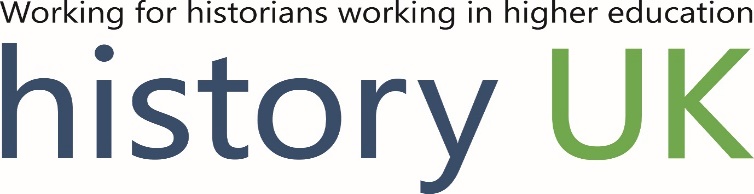 